Financial StatementsFinancial statements serves as a means of communicating information about the profitability (income statement) and the financial position (Balance Sheet) of the business in a concise and understandable manner at the end of accounting period.Financial statements include these statements:(i) Income statement (Trading and Profit and Loss Account)—prepared to ascertain gross profit and net profit/loss during an accounting period.(ii) Statement of Financial Position (Balance Sheet)—prepared to ascertain position (assets, liabilities and capital) of an enterprise at a particular point of time.(iii) Schedules and notes forming part of Balance sheet and Income statement —to give detail of various items shown in both the statements.Capital ExpenditureThe non-recurring expenditure whose benefit is derived by the business for more than a year is called Capital Expenditure.It includes amount spent or liabilities incurred to acquire or improve any fixed assets or acquiring any legal rights or first-time expenses incurred to make fixed assets workable e.g. purchase of machinery/building/furniture etc., expenses incurred to acquired Patents, Trade-mark etc. and expenditure incurred for getting an asset ready to use (like installation exp., carriage, first time expenses incurred on second hand fixed asset for making it ready to use).Capital expenditures are recorded on the assets side of the Balance sheet.Revenue ExpenditureThe recurring and routine nature expenditures which are incurred for operating the business smoothly and which help to maintain business’s earning capacity, are called Revenue expenditure e.g. expenses incurred for producing finished goods such as direct expenses, purchase of raw material and other expenses as rent, salary, repairs etc.The benefit of these expenses last in one year (give benefit up to one year). These expenses are shown in Debit side of income statement (trading and profit and loss account).Deferred Revenue ExpenditureThe expenditure which is revenue in nature, but the heavy amount spent and benefits likely to be derived over a number of years called deferred revenue expenditure e.g. heavy expenses on advertising on launching of a new product and hence it is capitalized like any fixed asset.Accounting treatment of Deferred Revenue ExpenditureAs per matching principle, expenses incurred in an accounting period are matched with the revenue recognized in that accounting period. So the whole deferred revenue expenditure should be spread over the number of years over which benefit is likely to be derived.During the current accounting year (a) Only that portion of the expenditure should be charged to the profit and loss account which has facilitate the enterprise to earn revenue during current year (b) Remaining amount of expenditure be carried forward to the next year and shown in the assets side of balance sheet (It is also called a fictitious asset).Capital ReceiptCapital receipts are those irregular receipts that don’t affect profit or loss of business; it either increases the liabilities (raising of loan) or reduces the fixed assets (by sale of fixed assets), so it will be shown in balance sheet.Capital receipts are not made available for distribution of profit to the owner.Revenue ReceiptRevenue receipts are received in the normal and regular course of business like Receipts from sale of goods and rendering services to customers. Income from non-operating business activities (like income from investment i.e. interest and dividend received and rent received, Commission and other fees received for non-operating business etc. These receipts increases profit and shown in the credit side of the Trading and Profit and Loss account.Types of ExpensesDirect Expenses: Those expenses which are incurred on purchasing of goods and for converting raw material into the finished goods e.g.Manufacturing wages, Expenses on purchases (including all duty and tax paid on purchases), Carriage/Freight/Cartage inwards, Production expenses (such as power and fuel, water etc.), factory expenses (e.g. lighting, rent and rates), Royalty based on Production etc.Note: All direct expenses are debited to Trading account.Indirect Expenses: Those expenses which are not directly related to production or purchase of the goods are called indirect expenses. It includes those expenses which are related to office and administration, selling and distribution of goods and financial expenses etc.These expenses are shown in the debit side of the Profit and Loss A/c.Calculation of Gross ProfitGross Profit = Net Sales – Cost of Goods SoldCost of goods sold = Opening Stock + Net Purchases + Direct Expenses – Closing Stock.Calculation of Operating ProfitOperating profit = Net sales – Operating costOR= Gross Profit – (Office and Administrative Expenses + selling and distribution exp.)Operating Cost = Cost of Goods Sold + Office and Administrative Expenses + Selling and distribution exp.Net Profit = Operating Profit + Non-operating Income – Non-operating expenses.Operating expenses: The expenses which are related to the main or normal activities of the business e.g. office and Administrative expenses, selling and distribution expenses Operating profit is also called EBIT (Earnings before interest and taxes).                                                       FORM OF TRADING ACCOUNT                                             TRADING  PROFIT AND LOSS ACCOUNT                                                 For the year ended………GROUPING AND MARSHALLING OF ASSETS AND LIABILITIESGrouping: The term ‘Grouping’ means putting together items of a similar nature under a common heading. For example, under the heading ‘trade Creditors’ the balances of the ledger accounts of all the suppliers from whom goods have been purchased on credit, will be shown.Marshalling: It refers to the order in which the various assets and liabilities are shown in the Balance Sheet. The assets and liabilities can be shown either in the order of liquidity or in the order of permanence.Order of Liquidity1. The assets are arranged in the order of their liquidity i.e., the most liquid asset (e.g., cash-in-hand), is shown first. The least liquid asset (e.g., goodwill) is shown last.2. The liabilities are arranged in the order of timing i.e., the liabilities which are to be paid immediately {e.g., Creditors) are shown first and which are to be paid later are shown at last (long-term loans).A general format of a Balance Sheet in order of liquidity is shown below:Balance Sheet of ……….As at………….Order of Permanence: This order is exactly reverse of the liquidity order1. The assets are arranged in the order of their permanence i.e., the least liquid asset (e.g., goodwill) is shown first and the most liquid asset (e.g., Cash-in-hand) is shown last.2. The least urgent payment to be made (e.g., short-term creditors) is shown last.3. A company is required to prepare the balance sheet in order of permanence.A general format of a Balance Sheet in the order of performance is shown below:Balance Sheet of ………… As at………….Adjustment in preparation of financial statements of Sole-proprietorMeaning of Adjustment entries: Those entries which need to be passed at the end of the accounting year to show the accurate profit or loss and fair financial position of the business.Need of Adjustment: There are number of transactions that may not find the place in the Trial Balance due to any reason such as Closing Stock (because it is valued at the end of the year), Manager’s Commission based on Net profits (because its calculation requires preparation of Income Statement first). These transactions can only be taken into account by passing Adjustment entries so that their impact on the profitability and financial position can be shown.Closing Stock: the closing stock represents the cost of unsold goods lying in the stores at the end of the accounting period.Outstanding Expenses: When expenses of an accounting period remain unpaid at the end of an accounting period, they are termed as outstanding expenses.As they relate to the earning of revenue during the current accounting year, it is logical that they should be duly charged against the revenue for computation of the correct amount of profit or loss.Prepaid Expenses: At the end of the accounting year, it is found that the benefits of some expenses have not yet been fully received; a portion of its benefit would be received in the next accounting year. This portion of expenses, is carried forward to the next year and is termed as prepaid expenses.Accrued Income: It may sometime happen that certain items of income such as a interest on loan, commission, rent, etc. are earned during the current ac- counting year but have not been actually received by the end of the same year. Such incomes are known as accrued income. .Income Received in Advance: Sometimes, a certain income is received but the whole amount of it does not belong to the current period. The portion of the income which belongs to the next accounting period is termed as income received in advance or an Unearned Income.Depreciation: It is the decline in the value of assets on account of wear and tear and passage of time. It is treated as a business expense and is debited to profit and loss account.This, in effect, amounts to writing-off a portion of the cost of an asset which has been used in the business for the purpose of earning profits.Note: Sometimes the opening and closing stock are adjusted through purchases account. In that case, the entry recorded is as follows:Closing stock A/c Dr.To Purchase A/cThis entry reduces the amount in the purchases account and is also known as adjusted purchases which is shown on the debit side of the trading and profit and loss account.When the opening and closing stocks are adjusted through purchases, the trial balance does not show any opening stock. Instead, the closing stock shall appear in the trial balance (not as additional information or as an adjustment item) and so also the adjusted purchases.Further Bad Debts: These Bad debts is a loss that occurred after preparation of Trial Balance. Further bad debts be added in the bad debts already appearing in the Profit and Loss A/c and Debtors would be reduced with the same amount.Provision for Bad Debts: In the balance sheet, debtors appears on the assets side of the Balance Sheet, which is their estimated realisable value during next year. It is quite possible that the whole of the amount may not be realized in future. However, it is not possible to accurately know the amount of such bad debts.Hence, a reasonable estimate of such loss is provided in the book. Such provi- sion is called provision for bad debts. Provision for doubtful debts is shown as a deduction from the debtors on the asset side of the balance sheet.Note: The provision for doubtful debts brought forward from the previous year is called the opening provision or old provision. When such a provision already exists, the loss due to bad debts during the current year are adjusted against the same and while making provision for doubtful debts required at the end of the current year is called new provision. The balance of old provision as given in trial balance should also be taken into account.Provision for discount on Debtors: Discount is allowed to customers to en- courage them to make prompt payment. The discount likely to be allowed to customers in an accounting year can be estimated and provided for by creating a provision for Discount on debtors.Provision for discount on debtors is made on good debtors which are arrived at by deducting further bad debts and provision for bad debts out of Debtors shown in the Balance sheet.Manager’s CommissionThe manager of the business is sometimes given the commission on the net profit of the company. The percentage of the commission is applied on the profit either before charging such commission or after charging such commission. In the absence of any such information, it is assumed that commission is allowed as a percentage of the net profit before charging such commission.1. Commission on net profits before charging such commissionCommission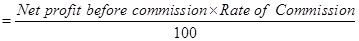 2. Commission on net profits after charging such commissionCommission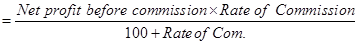 Abnormal loss of goods by fire, theft, accident, etc.Note:1. If closing stock shown in Trial Balance then it will be shown in balance sheet only. It is assumed that purchases amount already get adjusted in trial balance.2. Salary and wages will be shown in profit and loss A/c debit side (assuming that salary is prominent) while wages and salary will be shown in trading A/c debit side, (wages are prominent).3. Freight, carriage, cartage will be shown in Dr. side of trading A/c. if inward word attached with these then it also debited to trading A/c, if outward word attached with these item then it will be debited to profit and loss account.4. Any expenses related to factory are debited to trading account like factory lighting, factory rent if factory word is not given then lighting and rent will be debited to profit and loss account.5. Trade expenses always debited to profit and loss A/c not as name indicate trading A/c.6. Packaging material: cost of packaging material used in product are direct expenses as it refers to small containers which form part sold, it will debited to trading A/c.7. Packing: the packing refers to the big containers that are used for transporting the goods and regarded as indirect expenses and debited to profit and loss account.8. Adjusted purchases mean the amount of purchases is adjusted by way of adding opening stock and reduced by the amount of closing stock, e.g., purchases Rs. 1,00,000; opening stock Rs. 12,000, closing stock Rs. 8,000. Calculate adjusted purchases.Adjusted purchases = purchases + opening stock – closing stock = Rs. 1,00,000 + Rs. 12,000 – Rs. 8,000 = Rs. 1,04,000When adjusted purchases is given in trail balance, then there is no need of debiting opening stock and crediting closing stock in trading A/c.In this case closing stock will be shown in balance sheet only.RememberWhile preparing Final Account the items which are given inside the Trial Bal- ance are written only once either in Income Statement or in the Balance Sheet. (Assuming that they have been already adjusted in the respective account). On the other hand, the items which are given outside the Trial Balance (known as adjustment) are to be written twice because the double entry in respect of all adjustments is to be completed in the final accounts itself.ParticularsRs.ParticularsRs.To Opening StockTo PurchasesLess: Purchases ReturnsTo Wages/Wages and SalariesTo Carriage Inwards To Freight Inwards To Gas & FuelTo Power & WaterTo Factory Rent & RatesTo manufacturing Expenses To Import and Customs Duty To Royalties on ProductionTo Gross Profit (balance figure]By SalesLess: Return Inwards/SalesReturnsBy Closing StockBy Gross Loss[balance figure](Transferred to Profit & LossAccount)ParticularsRs.ParticularsRs.To Gross Loss(Transferred from Trading A/c)Office & Admin. ExpensesTo SalariesTo Rent Rates TaxesTo Printing and StationeryTo Salaries & WagesTo Postages and TelephonesTo Office LightingTo Insurance PremiumTo Legal ExpensesTo Audit FeesTo Travelling ExpensesSelling & Distribution Exp.To Carriage and Freight OutwardsBy Gross Profit(Transferred from Trading A/c)By Rent ReceivedBy Discount ReceivedBy RebatesBy Commission ReceivedBy Interest ReceivedBy Dividend ReceivedBy Bad Debts RecoveredBy Apprentice fees or premiumBy Gain on Sale of Fixed AssetBy Miscellaneous ReceiptsBy Net Loss (If Dr. side> Cr. side) (Transferred to capital Account)ParticularsRs.ParticularsRs.To CommissionTo BrokerageTo AdvertisementTo PublicityTo Bad DebtsTo Export DutyTo Packing ExpensesTo Salaries of SalesmanTo Delivery Van ExpensesFinancial Exp.To Interest paid on loansTo Discounts AllowedTo Rebate Allowed To Bank Charges Miscellaneous Exp.To RepairsTo Depreciation on Fixed AssetsTo Entertainment ExpensesTo Donations & CharityTo Loss on Sale of Fixed AssetsTo Stable ExpensesTo Loss by FireTo Loss by theftTo Unproductive ExpensesTo Net Profit Transferred to Capital Account(If Cr. side > Dr, side)LiabilitiesRs.AssetsRs.Current Liabilities:Bank OverdraftBills PayableOutstandingExpensesSundry CreditorsIncome received-in-advanceLong-term Liabilities:Loan Capital:Opening balance xxxxAdd: Net Profit xxxx(Less: Net Loss)Less: Drawing (xxxx)Current Assets:Cash-in handCash at BankBills ReceivableSundry DebtorsPrepaid ExpensesAccrued IncomeClosing StockInvestment:Fixed Assets:Furniture an FixturePlant & MachineryBuildingLandGoodwillLiabilitiesRs.AssetsRs.Capital:Opening Balance xxxAdd: Net Profit xxxx(Less: Net Loss)Less: Drawings xxxxLong-term Liabilities:LoanCurrent liabilities:Income received-in-advanceSundry CreditorsOutstanding ExpensesBills PayableBank OverdraftFixed Assets:Good willLandBuildingPlant & MachineryFurniture & FixturesInvestment:Current Assets:Closing stockAccrued incomePrepaid expensesSundry DebtorsBills ReceivableCash at BankCash in HandClosing StockClosing Stock A/cTo Trading A/cClosing Stock A/cTo Trading A/cDr.Dr.(i) Credit side of Trading A/c.(ii) Show on the assets side of BALANCE SHEET.(i) Credit side of Trading A/c.(ii) Show on the assets side of BALANCE SHEET.(i) Credit side of Trading A/c.(ii) Show on the assets side of BALANCE SHEET.Outstanding/UnpaidExpensesExpenses A/c Outstanding ExpensesExpenses A/c Outstanding ExpensesDr.Dr.(i) Add to die concerned item on die Debit side of Trading/Profit & Loss A/c.(ii) Shown on the liabilities side of BALANCE SHEET.(i) Add to die concerned item on die Debit side of Trading/Profit & Loss A/c.(ii) Shown on the liabilities side of BALANCE SHEET.(i) Add to die concerned item on die Debit side of Trading/Profit & Loss A/c.(ii) Shown on the liabilities side of BALANCE SHEET.Prepaid expenses/ Unexpired expensesPrepaid ExpensesA/cTo Expenses A/cPrepaid ExpensesA/cTo Expenses A/cDr.Dr.(i) Deduct from the concerned expenses on the debit side of Profit & Loss A/c(ii) Show on the assets side of BALANCE SHEET.(i) Deduct from the concerned expenses on the debit side of Profit & Loss A/c(ii) Show on the assets side of BALANCE SHEET.(i) Deduct from the concerned expenses on the debit side of Profit & Loss A/c(ii) Show on the assets side of BALANCE SHEET.Accrued income/ Income due but not receivedAccrued Income A/cTo Income A/cAccrued Income A/cTo Income A/cDr.Dr.(i) Add to the concerned income onCredit side of Profit and Loss A/c(ii) Show on the assets side ofBALANCE SHEET.(i) Add to the concerned income onCredit side of Profit and Loss A/c(ii) Show on the assets side ofBALANCE SHEET.(i) Add to the concerned income onCredit side of Profit and Loss A/c(ii) Show on the assets side ofBALANCE SHEET.Unearned income/ Income received in AdvanceUnearned income/ Income received in AdvanceIncome A/cTo UnearnedIncome A/cIncome A/cTo UnearnedIncome A/cDr.Dr.(i) Deduct from the concerned income on the credit side of Profit & Loss A/c(ii) Show on the liabilities side of
Balance Sheet.DepreciationDepreciationDepreciation A/cTo Asset A/c &Depreciation A/cTo Asset A/c &Dr.Dr.(i) Show on the debit side of Profit
Loss A/c
(ii) Deduct from the concerned asset in the Balance Sheet.To write off bad debtsBad Debts A/cTo DebtorsDr.(i) Debit side of P&L A/c.(ii) Deduct from debtors on the as- sets side of Balance Sheet.Provision for bad and doubtful debtsP & L A/cTo Debtors A/cDr.(i) Debit side of P & L A/c.(ii) Deduct from debtors on the assets side of Balance Sheet.Provision for discount on debtorsP & L A/cTo Provision for Discount on Debtors Debtors A/cDr.(i) Debit side of P & L A/c.(ii) Deduct from debtors on the assets side of Balance Sheet.Interest on CapitalInterest on Capital A/c
To Capital A/cDr.(i) Debit side of P & L A/c.
(ii) Add to capital on the liabilities side of Balance Sheet.Interest on drawingsCapital/Drawings A/c
To Interest on Drawings A/cDr.(i) Credit side of P & L A/c.
(ii) Deduct from capital on the liabilities side of Balance Sheet.Interest payable on loan (borrowed)Interest on Loan A/c
To Loan A/cDr.(i) Debit side of P & L A/c.
(ii) Add to loan on the liabilities side of Balance Sheet.Commission payable to managerP&L A/c
To Comm. Payable toDr.(i) Debit side of P & L A/c.
(ii) Show on the liabilities side of Balance Sheet.For gross loss (Total loss)Loss by …… A/c
To Trading A/c (or)
To Purchases A/cDr.(i) Gross Loss: Deduct from Purchases or show on the credit side of Trading A/c.For insurance claim accepted, if any To For net lossInsurance Claim Loss by ………. A/cDr.(ii) Net Loss: Debit side of P & L A/c.(Total loss-Claim accepted by Ins.Co.)‘P & L A/c to Loss by …. A/cDr.(iii) Insurance claim: Assets side ofBalance SheetGoods taken by the proprietor for his personal useDrawings A/cTo Purchases A/cDr.(i) Deduct the amount of goods from the purchases in Trading A/c.
(ii) Deduct the amount from the capital on the liabilities side of Balance Sheet.Goods given as charityCharity A/c
To Purchases a/cDr.(i) Deduct the amount from the purchases on the debit side of Trading A/c.
(ii) Show on the debit side of P & L A/c.Goods distributed as free samplesAdvertising A/c
To Purchases A/cDr.(i) Deduct the amount of goods from the purchases in Trading A/c.
(ii) Show on the debit side of P & L A/c.